Supplemental Fig. 1: Flow diagram.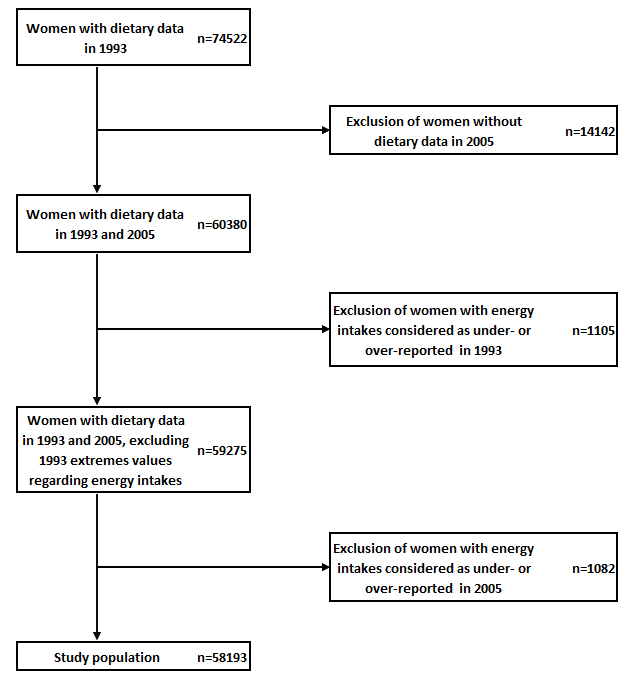 